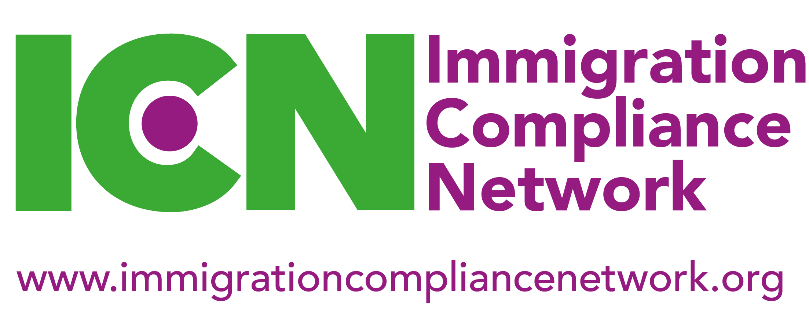 National Meeting, Monday 13 July 202010.30am – 3.30pmBooking FormThe Immigration Compliance Network (ICN) is delighted to announce that we will be holding our Summer 2020 National Meeting virtually. Details of how to join the meeting will be sent in due course but the meeting will be run via Microsoft Teams.  Please note that ICN events are only open to current ICN members who hold either institutional or individual membership. Institutional members can send up to a maximum of three delegates from their institution.Please be aware that bookings will close on Wednesday 8 July 2020 or once the delegate list reaches 100 sign-ups (whichever is the sooner). Please note that there will be no charge to attend this national meeting.Please return this form to ICN@ukcisa.org.ukNameJob titleInstitutionAddressPhoneEmailICN membership type(please tick as app)IndividualInstitutionalWhich regional group do you belong to? (please tick as app)London and South EastMidlandsWhich regional group do you belong to? (please tick as app)North EastNorthern IrelandWhich regional group do you belong to? (please tick as app)North WestScotlandWhich regional group do you belong to? (please tick as app)South West and South WalesYorkshire and Humberside